  الفيدرالية الجزائرية لكرة القدم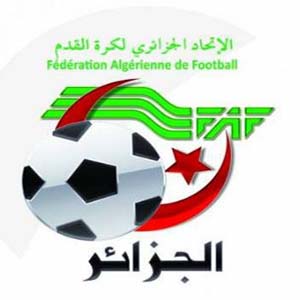 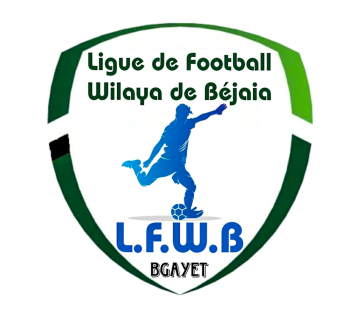                                Fédération Algérienne de Footballرابطة كرة القدم لولاية بجاية                             Ligue de Football de la Wilaya de BéjaiaDIRECTION DES COMPETITIONSHONNEURPROGRAMMATION  10° JOURNEEVENDREDI 30 DECEMBRE 2022==============================================PROGRAMMATION  11° JOURNEEMARDI 03 JANVIER 2023**********************************PRE-HONNEURPROGRAMMATION  10° JOURNEESAMEDI 31 DECEMBRE 2022**********************************SOUS TOUTES RESERVES DE CHANGEMENT.StadesRencontresRencontresHorairesBARBACHAARB Barbacha RC Seddouk 14 H 30M’CISNAO M’CisnaUS Beni Mansour 14 H 30BEJAIA BENAL.US SoummamCRB Ait R’Zine 14 H 30OUED GHIRAS Oued GhirJS Melbou14 H 30BENI MANSOURRC Ighil AliJS I. Ouazzoug14 H 30AMIZOURJSB Amizour CRB Aokas12 H 30BEJAIA NACERIANC Bejaia SRB Tazmalt 14 H 30StadesRencontresRencontresHorairesSEDDOUKRC Seddouk US Soummam 14 H 00MELBOUJS Melbou US Beni Mansour 14 H 00BEJAIA NACERIANC BejaiaO M’Cisna14 H 00TAZMALTSRB TazmaltARB Barbacha14 H 00AOKASCRB AokasAS Oued Ghir14 H 00BEJAIA BENAL.JS I. OuazzougJSB Amizour14 H 00AIT R’ZINECRB Ait R’ZineRC Ighil Ali 14 H 00StadesRencontresRencontresHorairesTASKRIOUTNB TaskrioutOC Akfadou14 H 00SEMAOUNJS TissaWRB Ouzellageun14 H 00BENAL. PRINCIPALJS BejaiaOS Tazmalt15 H 00OUZELLAGUENCSS Aouzellageun IRB Bouhamza14 H 00BEJAIA NACERIAAS Taassast CR Mellala 14 H 00MELBOUES Tizi Wer CS Boudjellil14 H 00ADEKARCSA Tizi TifraCS P. Civile14 H 00